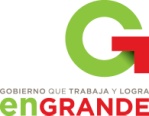        FICHA DE REGISTRO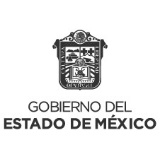 PRESEA2018DE HONOREstado   deM é x i c oClave del Profesor (a):Clave del Profesor (a):Subsistema educativoSubsistema educativoTeléfono celular:EstatalFederalizadoFotografíaR.F.C.:________________________(          )(          )____________________I. DATOS GENERALES DEL CANDIDATOI. DATOS GENERALES DEL CANDIDATOI. DATOS GENERALES DEL CANDIDATOI. DATOS GENERALES DEL CANDIDATOI. DATOS GENERALES DEL CANDIDATOI. DATOS GENERALES DEL CANDIDATOI. DATOS GENERALES DEL CANDIDATOI. DATOS GENERALES DEL CANDIDATOI. DATOS GENERALES DEL CANDIDATOI. DATOS GENERALES DEL CANDIDATOI. DATOS GENERALES DEL CANDIDATOI. DATOS GENERALES DEL CANDIDATOI. DATOS GENERALES DEL CANDIDATOI. DATOS GENERALES DEL CANDIDATOI. DATOS GENERALES DEL CANDIDATOI. DATOS GENERALES DEL CANDIDATOI. DATOS GENERALES DEL CANDIDATOI. DATOS GENERALES DEL CANDIDATOI. DATOS GENERALES DEL CANDIDATONombre del profesor (a)Nombre del profesor (a)Nombre del profesor (a)Nombre del profesor (a)Nombre del profesor (a)                                                                                               Nombre completo                                                                                          Correo electrónico                                                                                               Nombre completo                                                                                          Correo electrónico                                                                                               Nombre completo                                                                                          Correo electrónico                                                                                               Nombre completo                                                                                          Correo electrónico                                                                                               Nombre completo                                                                                          Correo electrónico                                                                                               Nombre completo                                                                                          Correo electrónico                                                                                               Nombre completo                                                                                          Correo electrónico                                                                                               Nombre completo                                                                                          Correo electrónico                                                                                               Nombre completo                                                                                          Correo electrónico                                                                                               Nombre completo                                                                                          Correo electrónico                                                                                               Nombre completo                                                                                          Correo electrónico                                                                                               Nombre completo                                                                                          Correo electrónico                                                                                               Nombre completo                                                                                          Correo electrónico                                                                                               Nombre completo                                                                                          Correo electrónico                                                                                               Nombre completo                                                                                          Correo electrónico                                                                                               Nombre completo                                                                                          Correo electrónico                                                                                               Nombre completo                                                                                          Correo electrónico                                                                                               Nombre completo                                                                                          Correo electrónico                                                                                               Nombre completo                                                                                          Correo electrónicoInstitución/instancia donde laboraInstitución/instancia donde laboraInstitución/instancia donde laboraInstitución/instancia donde laboraInstitución/instancia donde laboraInstitución/instancia donde labora                                                                Anotar el nombre completo de la instancia o institución en la que presta sus servicios         Nivel                                                                Anotar el nombre completo de la instancia o institución en la que presta sus servicios         Nivel                                                                Anotar el nombre completo de la instancia o institución en la que presta sus servicios         Nivel                                                                Anotar el nombre completo de la instancia o institución en la que presta sus servicios         Nivel                                                                Anotar el nombre completo de la instancia o institución en la que presta sus servicios         Nivel                                                                Anotar el nombre completo de la instancia o institución en la que presta sus servicios         Nivel                                                                Anotar el nombre completo de la instancia o institución en la que presta sus servicios         Nivel                                                                Anotar el nombre completo de la instancia o institución en la que presta sus servicios         Nivel                                                                Anotar el nombre completo de la instancia o institución en la que presta sus servicios         Nivel                                                                Anotar el nombre completo de la instancia o institución en la que presta sus servicios         Nivel                                                                Anotar el nombre completo de la instancia o institución en la que presta sus servicios         Nivel                                                                Anotar el nombre completo de la instancia o institución en la que presta sus servicios         Nivel                                                                Anotar el nombre completo de la instancia o institución en la que presta sus servicios         Nivel                                                                Anotar el nombre completo de la instancia o institución en la que presta sus servicios         Nivel                                                                Anotar el nombre completo de la instancia o institución en la que presta sus servicios         Nivel                                                                Anotar el nombre completo de la instancia o institución en la que presta sus servicios         Nivel                                                                Anotar el nombre completo de la instancia o institución en la que presta sus servicios         Nivel                                                                Anotar el nombre completo de la instancia o institución en la que presta sus servicios         Nivel                                                                Anotar el nombre completo de la instancia o institución en la que presta sus servicios         NivelPlaza/puesto y función que ejercePlaza/puesto y función que ejercePlaza/puesto y función que ejercePlaza/puesto y función que ejercePlaza/puesto y función que ejercePlaza/puesto y función que ejerceAnotar también la categoría que aparece en su comprobante de pago                                     NivelAnotar también la categoría que aparece en su comprobante de pago                                     NivelAnotar también la categoría que aparece en su comprobante de pago                                     NivelAnotar también la categoría que aparece en su comprobante de pago                                     NivelAnotar también la categoría que aparece en su comprobante de pago                                     NivelAnotar también la categoría que aparece en su comprobante de pago                                     NivelAnotar también la categoría que aparece en su comprobante de pago                                     NivelAnotar también la categoría que aparece en su comprobante de pago                                     NivelAnotar también la categoría que aparece en su comprobante de pago                                     NivelAnotar también la categoría que aparece en su comprobante de pago                                     NivelAnotar también la categoría que aparece en su comprobante de pago                                     NivelDomicilio de la institución/instanciaDomicilio de la institución/instanciaDomicilio de la institución/instanciaDomicilio de la institución/instanciaDomicilio de la institución/instanciaDomicilio de la institución/instancia                             Calle, número, colonia                             Calle, número, colonia                             Calle, número, colonia                             Calle, número, colonia                             Calle, número, colonia                             Calle, número, colonia                             Calle, número, colonia                             Calle, número, colonia                             Calle, número, colonia                             Calle, número, colonia                             Calle, número, colonia                             Calle, número, colonia                             Calle, número, colonia                             Calle, número, colonia                             Calle, número, colonia                             Calle, número, colonia                             Calle, número, colonia                             Calle, número, colonia                             Calle, número, coloniaLocalidadLocalidadLocalidadLocalidadLocalidadLocalidadMunicipioMunicipioMunicipioEstadoEstadoEstadoEstadoTel.Domicilio particular del candidatoDomicilio particular del candidatoDomicilio particular del candidatoDomicilio particular del candidatoDomicilio particular del candidatoDomicilio particular del candidatoCalle, número, coloniaCalle, número, coloniaCalle, número, coloniaCalle, número, coloniaCalle, número, coloniaCalle, número, coloniaCalle, número, coloniaCalle, número, coloniaCalle, número, coloniaCalle, número, coloniaCalle, número, coloniaCalle, número, coloniaCalle, número, coloniaCalle, número, coloniaCalle, número, coloniaCalle, número, coloniaCalle, número, coloniaCalle, número, coloniaCalle, número, coloniaLocalidadLocalidadLocalidadLocalidadMunicipioMunicipioMunicipioMunicipioMunicipioEstadoEstadoEstadoEstadoTel.II. LUGAR Y FECHA DE NACIMIENTOII. LUGAR Y FECHA DE NACIMIENTOII. LUGAR Y FECHA DE NACIMIENTOII. LUGAR Y FECHA DE NACIMIENTOII. LUGAR Y FECHA DE NACIMIENTOII. LUGAR Y FECHA DE NACIMIENTOII. LUGAR Y FECHA DE NACIMIENTOII. LUGAR Y FECHA DE NACIMIENTOII. LUGAR Y FECHA DE NACIMIENTOII. LUGAR Y FECHA DE NACIMIENTOII. LUGAR Y FECHA DE NACIMIENTOII. LUGAR Y FECHA DE NACIMIENTOII. LUGAR Y FECHA DE NACIMIENTOII. LUGAR Y FECHA DE NACIMIENTOII. LUGAR Y FECHA DE NACIMIENTOII. LUGAR Y FECHA DE NACIMIENTOII. LUGAR Y FECHA DE NACIMIENTOII. LUGAR Y FECHA DE NACIMIENTOII. LUGAR Y FECHA DE NACIMIENTOLugarLugarLugarFechaIII. DATOS DE QUIEN PROPONEIII. DATOS DE QUIEN PROPONEIII. DATOS DE QUIEN PROPONEIII. DATOS DE QUIEN PROPONEIII. DATOS DE QUIEN PROPONEIII. DATOS DE QUIEN PROPONEIII. DATOS DE QUIEN PROPONEIII. DATOS DE QUIEN PROPONEIII. DATOS DE QUIEN PROPONEIII. DATOS DE QUIEN PROPONEIII. DATOS DE QUIEN PROPONEIII. DATOS DE QUIEN PROPONEIII. DATOS DE QUIEN PROPONEIII. DATOS DE QUIEN PROPONEIII. DATOS DE QUIEN PROPONEIII. DATOS DE QUIEN PROPONEIII. DATOS DE QUIEN PROPONEIII. DATOS DE QUIEN PROPONEIII. DATOS DE QUIEN PROPONENombre de quien proponeNombre de quien proponeNombre de quien proponeNombre de quien proponeNombre de quien proponeNombre de quien propone                                                                                               Nombre completo                                                                                          Correo electrónico                                                                                               Nombre completo                                                                                          Correo electrónico                                                                                               Nombre completo                                                                                          Correo electrónico                                                                                               Nombre completo                                                                                          Correo electrónico                                                                                               Nombre completo                                                                                          Correo electrónico                                                                                               Nombre completo                                                                                          Correo electrónico                                                                                               Nombre completo                                                                                          Correo electrónico                                                                                               Nombre completo                                                                                          Correo electrónico                                                                                               Nombre completo                                                                                          Correo electrónico                                                                                               Nombre completo                                                                                          Correo electrónico                                                                                               Nombre completo                                                                                          Correo electrónico                                                                                               Nombre completo                                                                                          Correo electrónico                                                                                               Nombre completo                                                                                          Correo electrónico                                                                                               Nombre completo                                                                                          Correo electrónico                                                                                               Nombre completo                                                                                          Correo electrónico                                                                                               Nombre completo                                                                                          Correo electrónico                                                                                               Nombre completo                                                                                          Correo electrónico                                                                                               Nombre completo                                                                                          Correo electrónico                                                                                               Nombre completo                                                                                          Correo electrónicoDomicilio laboralDomicilio laboralDomicilio laboralDomicilio laboralCalle, número, coloniaCalle, número, coloniaCalle, número, coloniaCalle, número, coloniaCalle, número, coloniaCalle, número, coloniaCalle, número, coloniaCalle, número, coloniaCalle, número, coloniaCalle, número, coloniaCalle, número, coloniaCalle, número, coloniaCalle, número, coloniaCalle, número, coloniaCalle, número, coloniaCalle, número, coloniaCalle, número, coloniaCalle, número, coloniaCalle, número, coloniaLocalidadLocalidadLocalidadLocalidadLocalidadLocalidadMunicipioMunicipioMunicipioEstadoEstadoEstadoEstadoTel.Domicilio particular de quien proponeDomicilio particular de quien proponeDomicilio particular de quien proponeDomicilio particular de quien proponeDomicilio particular de quien proponeDomicilio particular de quien proponeCalle, número, coloniaCalle, número, coloniaCalle, número, coloniaCalle, número, coloniaCalle, número, coloniaCalle, número, coloniaCalle, número, coloniaCalle, número, coloniaCalle, número, coloniaCalle, número, coloniaCalle, número, coloniaCalle, número, coloniaCalle, número, coloniaCalle, número, coloniaCalle, número, coloniaCalle, número, coloniaCalle, número, coloniaCalle, número, coloniaCalle, número, coloniaLocalidadLocalidadLocalidadLocalidadLocalidadLocalidadMunicipioMunicipioMunicipioEstadoEstadoEstadoEstadoTel.IV. MERECIMIENTOS DEL CANDIDATOIV. MERECIMIENTOS DEL CANDIDATOIV. MERECIMIENTOS DEL CANDIDATOIV. MERECIMIENTOS DEL CANDIDATOIV. MERECIMIENTOS DEL CANDIDATOIV. MERECIMIENTOS DEL CANDIDATOIV. MERECIMIENTOS DEL CANDIDATOIV. MERECIMIENTOS DEL CANDIDATOIV. MERECIMIENTOS DEL CANDIDATOIV. MERECIMIENTOS DEL CANDIDATOIV. MERECIMIENTOS DEL CANDIDATOIV. MERECIMIENTOS DEL CANDIDATOIV. MERECIMIENTOS DEL CANDIDATOIV. MERECIMIENTOS DEL CANDIDATOIV. MERECIMIENTOS DEL CANDIDATOIV. MERECIMIENTOS DEL CANDIDATOIV. MERECIMIENTOS DEL CANDIDATOIV. MERECIMIENTOS DEL CANDIDATOIV. MERECIMIENTOS DEL CANDIDATOBreve síntesis curricularBreve síntesis curricularBreve síntesis curricularBreve síntesis curricularBreve síntesis curricularBreve síntesis curricularAcciones más relevantesAcciones más relevantesAcciones más relevantesAcciones más relevantesAcciones más relevantesAcciones más relevantesV. DOCUMENTACIÓN PRESENTADAV. DOCUMENTACIÓN PRESENTADAV. DOCUMENTACIÓN PRESENTADAV. DOCUMENTACIÓN PRESENTADAV. DOCUMENTACIÓN PRESENTADAV. DOCUMENTACIÓN PRESENTADAV. DOCUMENTACIÓN PRESENTADAV. DOCUMENTACIÓN PRESENTADAV. DOCUMENTACIÓN PRESENTADAV. DOCUMENTACIÓN PRESENTADAV. DOCUMENTACIÓN PRESENTADAV. DOCUMENTACIÓN PRESENTADAV. DOCUMENTACIÓN PRESENTADAV. DOCUMENTACIÓN PRESENTADAV. DOCUMENTACIÓN PRESENTADAV. DOCUMENTACIÓN PRESENTADAV. DOCUMENTACIÓN PRESENTADAV. DOCUMENTACIÓN PRESENTADAV. DOCUMENTACIÓN PRESENTADADocumentos que acrediten los méritos y distincionesDocumentos que acrediten los méritos y distincionesDocumentos que acrediten los méritos y distincionesDocumentos que acrediten los méritos y distincionesDocumentos que acrediten los méritos y distincionesDocumentos que acrediten los méritos y distinciones(          )(          )Constancia del Subsistema Educativo al que perteneceConstancia del Subsistema Educativo al que perteneceConstancia del Subsistema Educativo al que pertenece(          )(          )(          )Currículum vitaeCurrículum vitaeCurrículum vitaeCurrículum vitaeCurrículum vitaeCurrículum vitae(          )(          )Acta de NacimientoActa de NacimientoActa de Nacimiento(          )(          )(          )Otros, especificarOtros, especificarOtros, especificarOtros, especificarOtros, especificarOtros, especificarFecha de registroOficina en donde se efectúa el registro